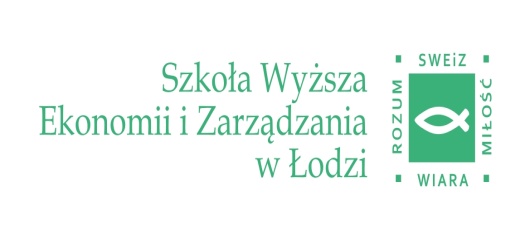 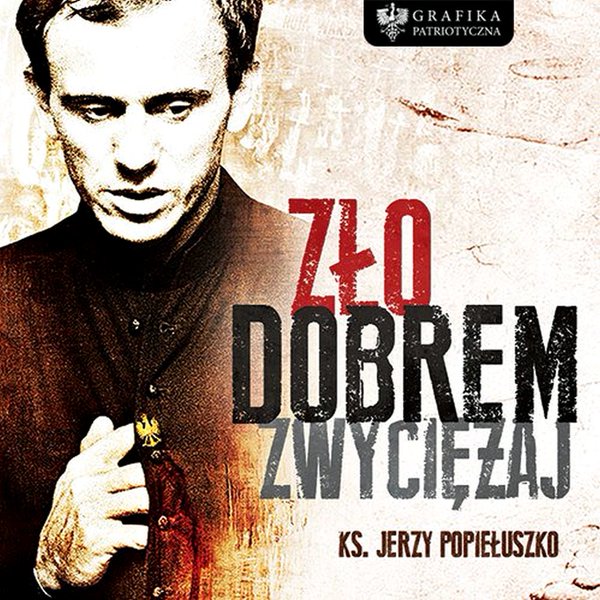                       W 34 rocznicę  męczeńskiej śmierci  Księdza Jerzego Popiełuszki                                                           PROGRAMPrzywitanie i prowadzenie: ks. Jarosław Krzewicki, Rektor SWEiZPozdrowienie: ks. inf. Ireneusz Skubiś, Moderator Ruchu Europa ChristiWykład wprowadzający: Ks. Nicolas Buttet, Szwajcaria, Francja  „Męczennicy pierwszych wieków Europy zasiewem jej chrześcijańskich dziejów”Panel I, godz. 9:45Dr Massimo Casciani - „Czy chrześcijanie w Europie staną się prześladowaną mniejszością?”Prof. Lluis Clavell - „Gość nieproszony, Ukrzyżowany niechciany. Filozoficzne korzenie współczesnych konfliktów z Trójjedynym Bogiem”Prof. Antonio Iodice - „Krew męczenników nadzieją odnowy polityki i impulsem do nowego spojrzenia na Europę wartości”Panel II, godz. 11:15Bp Jan Kopiec - „Męczennicy łączą i dzielą. Jedność budowana na historycznej prawdzie i czystej ofierze”Ks. dr Aleksy Kucy - „Wartość męczeństwa w Kościele prawosławnym. Bolesne doświadczenia drogą do oczyszczenia i pojednania”Pastor Jan-Aage Torp - „Wpatrzeni w Krzyż świadkowie wiary. Męczeństwo wyrazem nieskończonej ufności”Panel III, godz. 13:00Ks. abp Jan Graubner, Ołomuniec, Czechy - „Męczennicy pod rządami komunizmu”Ks. Filip Kucelin , Chorwacja – „Męczennicy jako znak nadziei, sprzeciwu i jedności”M. Jana Zawieja CSFN – „Męczeństwo w języku miłości. Siostry z Nowogródka”Panel IV, godz. 15:00Ks.Prałat Jose Luis Gutierrez – „Terror hiszpański i jego owoce dla współczesnych dzieł Kościoła”Dr Kazimierz Szałata - „Świadkowie wiary znad Loary”P. Casimiro Zieliński OSPPE, Australia – „Angielscy męczennicy sumienia”Ks. dr Alberto Gildoni – „Męczeństwo” owoc spełnionego obowiązku”Ruch  „Europa Christi”orazSzkoła Wyższa Ekonomii i Zarządzania w  Łodzimają zaszczyt zaprosić na Sesję  II Kongresu  Europa Christi„ EUROPA MĘCZENNIKÓW ”……………………………………………………………………………………………………….19 października 2018 o godz. 9:00Aula  Wydziału Filologicznego Uniwersytetu  Łódzkiego, ul. Pomorska 171/173RSVP tel. +48 530  600 310 ,  e-mail: dziekanat@swseiz.pl